STREDNÁ ODBORNÁ ŠKOLA TECHNICKÁVRANOVSKÁ 4, 851 02 BRATISLAVA vyhlasujeVÝZVU na predloženie ponuky v rámci zadávania zákazky s nízkou hodnotou podľa § 117 zákona č. 343/2015 Z. z. o verejnom obstarávaní a o zmene a doplnení niektorých zákonov v znení neskorších predpisov (ďalej ako “ZVO”)IDENTIFIKÁCIA VEREJNÉHO OBSTARÁVATEĽAIČO:	17 050 332Kontaktná osoba žiadateľa: p. Pavol Uličný, referent technického oddeleniaTelefón:	0911 245 872e-mail: NÁZOV A PREDMET ZÁKAZKY:         2.1.	Názov zákazky:Výmena pôvodných okien a dverí za plastové (12ks okien + 3ks dverí)       			2.2.    	Predmet zákazky: Predmetom zákazky sú stavebné práce a všetky dodávky súvisiace s výmenou okien a dverí na budove strojárskej dielne školy Stredná odborná škola technická, Vranovská 4, Bratislava, a to v súlade s technickou špecifikáciou a obchodnými podmienkami plnenia stanovenými objednávateľom. Podrobný opis predmetu zákazky a jeho technická špecifikácia je uvedený v prílohe 1.2.3.    	Identifikácia predmetu obstarávania podľa Spoločného slovníka obstarávania (CPV):45214220-8 Stavebné práce na objektoch stredných škôl  44221000-5 Okná, dvere a súvisiace prvky 44221200-7 Dvere 44221100-6 Okná 45000000-7 Stavebné práce 45214320-9 Stavebné práce na objektochtechnických odborných škôl 45421100-5 Montáž dverí a okien a súvisiacich súčastí 45421110-8 Montáž zárubní a okenných rámov 45421111-5 Montáž zárubní 45421112-2 Montáž okenných rámov 45421130-4 Montáž dverí a okien 45421131-1 Montáž dverí 45421132-8 Montáž okien2.4.    	Predpokladaná hodnota zákazky bez DPH za celý predmet zákazky:2.5.  	Zdroj finančných prostriedkov: zákazka bude financovaná z finančných prostriedkov verejného obstarávateľa. Verejný obstarávateľ neposkytuje preddavok ani zálohovú platbu.3.    PODMIENKY PLNENIA3.1.   	Na predmet zákazky uvedený v bode 2 tejto Výzvy bude vystavená objednávka. Obchodné podmienky sú uvedené v Prílohe č. 4 tejto Výzvy.3.2.   	Miesto plnenia:Stredná odborná škola technická so sídlom na Vranovskej 4, Bratislave, konkrétne budova strojárskej dielne na Vranovskej 4, 851 02 Bratislava, KÚ Bratislava Petržalka, LV č. 2140, parc. č. 5574/1.3.3.		Lehota plnenia		Bližšie uvedené v Prílohe č. 4 tejto Výzvy.3.4		O ďalšom postupe bude úspešný uchádzač informovaný verejným obstarávateľom v lehote        viazanosti ponúk.PODMIENKY ÚČASTI UCHÁDZAČOVUchádzač musí spĺňať nasledovné podmienky účasti týkajúce sa osobného postavenia:Verejného obstarávania sa môže zúčastniť len ten, kto spĺňa podmienky účasti týkajúce sa osobného postavenia podľa § 32 ods. 1 písm. e) a f) zákona o VO.Požaduje sa predloženie originálov alebo úradne overených kópií dokladov preukazujúcich splnenie podmienok účasti osobného postavenia, ktoré sa preukazujú podľa § 32 ods. 2 písm. e) a f), resp. ods. 4 a ods. 5 zákona o VO.Doklady preukazujúce splnenie podmienok účasti podľa § 32 ods. 1 písm. e) a f) zákona o VO je možné nahradiť podľa § 152 zákona o VO potvrdením o zapísaní do zoznamu hospodárskych subjektov.Z dôvodu použitia údajov vedených v informačných systémoch verejnej správy v súlade s § 32 ods. 3 zákona o VO a použitia údajov vedených v informačných systémoch Úradu pre verejné obstarávanie a zverejnených na stránke Úradu pre verejné obstarávanie nie je uchádzač so sídlom v SR povinný predkladať doklady preukazujúce splnenie podmienky osobného postavenia podľa § 32 ods. 1 písm. e) a f) zákona o VO.Splnenie podmienky osobného postavenia podľa § 32 ods. 1 písm. e) zákona o VO bude overovaná verejným obstarávateľom z informačných systémov verejnej správy.Splnenie podmienky osobného postavenia podľa § 32 ods. 1 písm. f) zákona o VO bude overovaná verejným obstarávateľom z údajov zverejnených na stránke Úradu pre verejné obstarávanie.V prípade uchádzača, ktorého tvorí skupina dodávateľov zúčastnená vo verejnom obstarávaní, sa požaduje preukázanie splnenia podmienok účasti týkajúcich sa osobného postavenia za každého člena skupiny osobitne.Splnenie predmetných podmienok účasti podľa § 32 ods. 1 písm. e) zákona o VO preukazuje člen skupiny len vo vzťahu k tej časti predmetu zákazky, ktorú má zabezpečiť.V prípade, že verejný obstarávateľ bude mať pochybnosti o tom, že uchádzač spĺňa podmienky účasti podľa § 32 ods. 1 písm. e) a f) zákona o VO, požiada uchádzača o predloženie dokladov preukazujúcich splnenie týchto spochybnených podmienok účasti.Verejný obstarávateľ upozorňuje uchádzačov na skutočnosť, že podľa § 117 ods. 5 zákona o VO nesmie verejný obstarávateľ uzavrieť zmluvu s uchádzačom, ktorý nespĺňa podmienky účasti podľa § 32 ods.1 písm. e) a f) zákona o VO alebo ak u neho existuje dôvod na vylúčenie podľa § 40 ods. 6 písm. f) zákona o VO.OBHLIADKA MIESTA PLNENIA PREDMETU ZÁKAZKYV súvislosti s rozsahom a náročnosťou obstarávaných prác a vzhľadom na zložitosť podmienok rea lizácie a požiadavky verejného obstarávateľa vyplývajúcich z predmetu zákazky a špecifických požiadaviek, verejný obstarávateľ odporúča uskutočniť obhliadku miesta realizácie zo strany záujemcov, aby si záujemcovia sami overili a získali potrebné informácie nevyhnutné na prípravu a spracovanie ponuky. Výdavky spojené s obhliadkou idú na ťarchu záujemcu.Miesto obhliadky: Stredná odborná škola technická, Vranovská 4, 851 02 Bratislava. Kontaktná osoba: p. Pavol Uličný, referent technického oddelenia, +421 911 245 872.V záujme zachovania princípov transparentnosti a rovnakého zaobchádzania záujemcom nebudú na obhliadke poskytované žiadne informácie zo strany verejného obstarávateľa. V prípade nejasností záujemca predloží e-mailom na adresu kontaktnej osoby žiadosť o vysvetlenie a odpovede budú transparentne poskytnuté všetkým záujemcom.OBSAH PONUKYPonuka predložená uchádzačom bude obsahovať:doklady preukazujúce splnenie podmienok účasti uchádzača podľa bodu 4 tejto Výzvy;čestné vyhlásenie k podmienkam zákazky podľa Prílohy č. 2 tejto Výzvy;vyplnený a oprávnenou osobou podpísaný Návrh na plnenie kritéria podľa Prílohy č. 3 tejto Výzvy;vyplnená a oprávnenou osobou podpísaná Príloha č. 1 objednávky - Obchodné podmienky plnenia predmetu objednávky spolu s Prílohou č. 3 objednávky - Zoznam subdodávateľov (ak sú známi v čase predkladania ponuky);zoznam ekvivalentov podľa Prílohy č. 1 tejto Výzvy (ak ich ponuka obsahuje),vyplnený a oprávnenou osobou podpísaný Rozpočet vo formáte PDF a vo formáte XLSX(samostatná príloha tejto Výzvy),čestné vyhlásenie o vytvorení skupiny dodávateľov podľa Prílohy č. 5 tejto Výzvy (ak sa uplatňuje);plná moc pre jedného z členov skupiny, ktorý bude oprávnený prijímať pokyny za všetkých čle- nov skupiny a bude oprávnený konať v mene všetkých ostatných členov skupiny podľa Prílohy č. 5 tejto Výzvy (ak sa uplatňuje);V prípade podpisu ponuky, alebo dokumentov oprávnenou osobou s výnimkou štatutára, verejný obstarávateľ požaduje listinu (splnomocnenie) preukazujúcu oprávnenie tejto osoby konať v mene uchádzača.KOMUNIKÁCIA, MIESTO, LEHOTA A SPÔSOB PREDKLADANIA PONUKY, LEHOTA VIAZANOSTI PONUKYKomunikácia medzi verejným obstarávateľom a záujemcami/uchádzačmi sa uskutočňuje spôsobom a prostriedkami, ktoré zabezpečia úplnosť údajov uvedených v ponuke a zaručia ochranu dôverných  a osobných údajov uvedených v týchto dokumentoch.Verejný obstarávateľ pri zadávaní zákazky stanovuje elektronickú komunikáciu.Ponuky sa predkladajú v lehote na predkladanie ponúk elektronicky na: skola@sosvranovska.sk.Ponuka a ďalšie doklady a dokumenty pri výbere uchádzača sa predkladajú v štátnom jazyku (t. j. v slovenskom jazyku). Doklady, ktoré tvoria súčasť obsahu ponuky uchádzačov vo verejnom obstarávaní so sídlom mimo územia Slovenskej republiky, musia byť predložené v pôvodnom jazyku, a súčasne musia byť preložené do štátneho jazyka, t. j. do slovenského jazyka (Neplatí pre uchádzačov, ktorí majú sídlo v Českej republike. V takomto prípade doklady môžu byť predložené v pôvodnom, tzn. v českom jazyku).Lehota na doručenie ponúk je do 22. 10. 2021 do 14.00 h.	Ponuky predložené po lehote na predkladanie ponúk nebudú akceptované.Uchádzač je svojou ponukou viazaný do 31. 12. 2021KRITÉRIUM NA VYHODNOTENIE PONÚKKritérium na vyhodnotenie ponúk je najnižšia celková cena v EUR s DPH za celý predmet zákazky.VYHODNOTENIE PONÚKVerejný obstarávateľ si vyhradzuje právo vyhodnotiť splnenie podmienok účasti a splnenie požiadaviek na predmet zákazky po vyhodnotení kritérií na vyhodnotenie ponúk.Verejný obstarávateľ si vyhradzuje právo vyhodnotiť splnenie podmienok účasti a splnenie požiadaviek na predmet zákazky len u uchádzača, ktorý sa po vyhodnotení kritérií na vyhodnotenie ponúk umiestnil na prvom mieste v poradí. Ak uchádzač, ktorý sa po vyhodnotení kritérií umiestnil na prvom mieste v poradí, nepredložil niektorý z požadovaných dokladov, ktorým preukazuje splnenie podmienok účasti, alebo nespĺňa podmienky účasti, alebo jeho ponuka nezodpovedá podmienkam pre realizáciu zákazky, a tieto nedostatky nebolo možné odstrániť vysvetlením, resp. doplnením ponuky na základe výzvy verejného obstarávateľa, nebude jeho ponuka ďalej vyhodnocovaná a bude vylúčená. O vylúčení bude uchádzač bezodkladne informovaný verejným obstarávateľom. V prípade vylúčenia ponuky takéhoto uchádzača bude verejný obstarávateľ vyhodnocovať ponuku uchádzača, ktorý sa umiestnil na ďalšom mieste v poradí.Hodnotenie splnenia podmienok účastí uvedených v bode 4 tejto Výzvy bude založené na posúdení predložených dokladov.Platnou ponukou je ponuka, ktorá obsahuje náležitosti uvedené v bode 6 tejto Výzvy, neobsahuje žiadne obmedzenia alebo výhrady, ktoré sú v rozpore s požiadavkami a podmienkami uvedenými vo„Výzve na predloženie ponuky“ a neobsahuje také skutočnosti, ktoré sú v rozpore so všeobecne záväznými právnymi predpismi.V prípade nejasnosti, pochybnosti a potreby objasnenia ponúk, prípadne potreby ich doplnenia zo strany verejného obstarávateľa, požiada verejný obstarávateľ uchádzača o vysvetlenie, resp. doplnenie svojej ponuky v lehote určenej verejným obstarávateľom. Vysvetlením ponuky nemôže dôjsť k jej zmene. Za zmenu ponuky sa nepovažuje odstránenie zrejmých chýb v písaní a počítaní.Verejný obstarávateľ si vyhradzuje právo odmietnuť všetky predložené ponuky.Verejný obstarávateľ si vyhradzuje právo zmeniť podmienky zákazky.Verejný obstarávateľ zašle oznámenie o výsledku uchádzačom, ktorí predložili ponuky v lehote na predkladanie ponúk.Uchádzač zaslaním ponuky bezvýhradne akceptuje všetky podmienky zákazky.Uchádzač nemá právo si uplatniť u verejného obstarávateľa akékoľvek náklady, ktoré mu vznikli v súvislosti s vyhotovením a predložením ponuky, s účasťou na rokovaní, so zrušením zákazky, zmenou podmienok alebo akýmkoľvek rozhodnutím verejného obstarávateľa.SPÔSOB URČENIA CENY A KRITÉRIUM NA VYHODNOTENIE PONÚKVerejný obstarávateľ bude hodnotiť ponuky uchádzačov podľa kritéria: celková cena za celý predmet zákazky v EUR s DPH.Úspešným uchádzačom sa stane ten uchádzač, ktorého ponuková cena za celý predmet zákazky s DPH bude najnižšia.Poradie ostatných uchádzačov komisia na vyhodnotenie ponúk stanoví VZOSTUPNE podľa ponukovej ceny za celý predmet zákazky s DPH.Cenu uchádzač uvedie do „Návrhu na plnenie kritéria“ podľa Prílohy č. 3 tejto Výzvy.Uchádzačom navrhovaná cena za poskytnutie požadovaného predmetu zákazky, uvedená v ponuke uchádzača, bude vyjadrená v eurách (EUR).Uchádzač vo svojej ponuke predloží ocenený rozpočet, ktorý je samostatnou prílohou Výzvy a to vo formáte PDF a vo formáte XLSX. V rozpočte bude celková cena bez DPH aj s DPH zaokrúhlená na 2 desatinné miesta.V prípade, ak uchádzač ku dňu predkladania ponuky nie je platiteľom DPH, avšak po uzatvorení zmluvného vzťahu sa ním stane, nemá nárok na zvýšenie celkovej ceny predmetu zákazky, t. j. v prípade zmeny postavenia uchádzača na platiteľa DPH, sú ním predložené celkové ceny konečné a  nemenné a budú považované za cenu na úrovni s DPH.Ak je uchádzač identifikovaný pre DPH v inom členskom štáte EÚ a tovar bude do SR prepravený         z iného členského štátu EÚ, tento uchádzač nebude pri plnení Zmluvy fakturovať DPH. Vo svojej ponuke však musí uviesť príslušnú sadzbu a výšku DPH podľa zákona č. 222/2004 Z. z. a cenuvrátane DPH. Objednávateľ nie je zdaniteľnou osobou a v tomto prípade je/bude registrovaný pre DPH podľa § 7 zákona č. 222/2004 Z. z. a bude povinný odviesť DPH v SR podľa zákona č. 222/2004 Z. z.Uchádzač môže prípadne spracovať identický rozpočet so striktným dodržaním názvov a poradia položiek rozpočtu, ktorý tvorí samostatnú prílohu tejto Výzvy a za dodržania vyššie uvedených pravidiel zaokrúhľovania. Neumožňuje sa vytvárať súborné položky. Neumožňuje sa samostatne si uplatňovať vedľajšie rozpočtové náklady ani kompletizačnú činnosť.Uchádzač musí v rozpočte:pre každú požadovanú položku uviesť jednotkovú cenu a celkovú sumu, pričom tieto nesmú byť vyjadrené číslom „0“ ani záporným číslom. Celková cena je daná súčinom jednotkovej ceny a množstva uvedeného pri položke a prípadným súčtom materiál + montáž. Nepripúšťa sa stanovovať zľavu na sumárnu cenu položkového rozpočtu. Zľava musí byť zakomponovaná v jednotlivých položkách.uchádzač musí dodržať udané množstvá (aj v tonách, aj v % aj pre položky presun hmôt). V prípade, že v poskytnutom rozpočte nie sú hodnoty v percentách a tonách udané aj pre položky presun hmôt, uchádzač ich musí stanoviť, pričom tieto hodnoty nesmú byť vyjadrené číslom „0“ ani záporným číslom.v prípade, ak rozpočet neobsahuje samostatné položky pre naloženie a odvoz odpadu, ktorý je možné považovať za druhotnú surovinu (železo a oceľ, zmiešané kovy a pod. ), je uchádzač povinný náklady na naloženie a odvoz tohto odpadu započítať do položky pre demontáž tohto odpadu,ZRUŠENIE SÚŤAŽEVerejný obstarávateľ si vyhradzuje právo prieskum trhu zrušiť bez uvedenia dôvodu.DÔVERNOSŤ A OCHRANA OSOBNÝCH ÚDAJOVVerejný obstarávateľ počas priebehu tohto prieskumu trhu nebude poskytovať alebo zverejňovať informácie o obsahu ponúk ani uchádzačom, ani žiadnym iným tretím osobám až do vyhodnotenia  ponúk.Informácie, ktoré uchádzač v ponuke označí za dôverné, nebudú zverejnené alebo inak použité bez predchádzajúceho súhlasu uchádzača.Verejný obstarávateľ sa zaväzuje, že osobné údaje poskytnuté uchádzačom budú spracovávané a chránené podľa zákona č. 18/2018 Z. z. o ochrane osobných údajov a o zmene a doplnení niektorých zákonov.V Bratislave 15. októbra 2021Mgr. Petra Pavelková riaditeľka   SOŠ technická, Vranovská 4, BratislavaZoznam príloh:Príloha č. 1: Podrobný opis predmetu zákazkyPríloha č. 2: Čestné vyhlásenie k podmienkam zákazky Príloha č. 3:  Návrh na plnenie kritériaPríloha č. 4: ObjednávkaPríloha č. 5: Čestné vyhlásenie o vytvorení skupiny dodávateľov/ plná moc (ak sa uplatňuje)Samostatná príloha: Neocenený rozpočetPodrobný opis predmetu zákazkyPredmet zákazky:Predmetom zákazky sú stavebné práce, všetky dodávky a likvidácia odpadu súvisiace s výmenou pôvodných okien a dverí za plastové (12ks okien + 3ks dverí) na budove strojárskej dielne školy Stredná odborná škola technická, Vranovská 4, Bratislava, a to v súlade s nižšie uvedenou technickou špecifikáciou a obchodnými podmienkami plnenia.Miesto realizácie: Budova strojárskej dielne v  Strednej odbornej škole technickej, Vranovská 4 Bratislava, KÚ Bratislava 5 Petržalka, LV č. 2140, parc.č. 5574/1Predmet zákazky zahŕňa:výmena pôvodných kovových okien a dverí za nové plastovéVýmenou sa myslí: zameranie, výroba, dodanie a montáž nových okien s vonkajšími a vnútornými parapetami, kovaním a kľučkami a dverí s kovaním, kľučkami a zámkami s minimálne 3 kľúčmi, demontáž a likvidácia (odvoz) pôvodných okien a parapiet a dverí, murárske práce (vysprávky) okolo okien a dverí a všetky s tým súvisiace práce a materiálOkná (12 ks) trojkrídlové (2x otváravé, 1x otváravo-sklopné krídlo), stavebný otvor: 2360 mm x 1780 mm vonkajšie vchodové dvere do dielne, stavebný otvor: 1870 mm x 2200 mm + nadsvetlík 750 mm prechodové interiérové dvere do telocvične, dve otváravé krídla a pevné krídlo, so svetlíkom, stavebný otvor: 2400 mm x 2950 mm    interiérové prechodové dvere so svetlíkom do vstupnej haly, stavebný  otvor: 3200  mm x 3000 mm Rozsah stavebných prác a dodávok súvisiacich s výmenou okien a dverí na prednej fasáde budovy školy je bližšie špecifikovaný vo výkaze výmer, ktorý tvorí prílohu č. 1 podrobného opisu predmetu zákazky. V prácach a dodávkach rozpočtu sú zarátané všetky súvisiace práce, presuny materiálu, sute, poplatky za skládku a pod. ostatné práce v zmysle predložených rozpočtových položiek. Rozsah stavebných prác, dodávok a likvidácie odpadu, súvisiacich s výmenou pôvodných okien a dverí je bližšie špecifikovaný v samostatnej prílohe Výkaz výmer.V prácach a dodávkach rozpočtu sú zarátané všetky súvisiace práce, presuny materiálu, sute, poplatky za skládku a pod. ostatné práce v zmysle predložených rozpočtových položiek.Pokiaľ z opisu predmetu zákazky vyplýva priame alebo nepriame označenie výrobku alebo výrobcu, verejný obstarávateľ v takom prípade pripustí ekvivalentné plnenie, za ktoré bude považovať výrobok rovnakých alebo vyšších parametrov, ako sú uvedené v opise predmetu zákazky.Na predmet zákazky nie je vypracovaná projektová dokumentácia.Neoddeliteľné prílohy opisu:Výkaz výmer Príloha č. 2: Čestné vyhlásenie k podmienkam zákazky	Obchodné meno:Sídlo/ miesto podnikania:IČO:Čestné vyhláseniek podmienkam zákazkyVyhlasujeme, že súhlasíme so zmluvnými podmienkami zákazky: „Výmena pôvodných okien a dverí za plastové (12ks okien + 3ks dverí)“ v Strednej odbornej škole technickej, Vranovská 4, 851 02 Bratislava, ktoré verejný obstarávateľ určil vo výzve na predkladanie ponúk.Vyhlasujeme, že všetky predložené doklady a údaje uvedené v ponuke sú pravdivé a úplné.Vyhlasujeme, že predkladáme iba jednu ponuku a nie sme členom skupiny dodávateľov, ktorá pred- kladá ponuku ani nebudeme vystupovať ako subdodávateľ iného uchádzača, ktorý predkladá ponuku.V............................ dňa......................................................................................meno a priezvisko, funkcia podpis11 Doklad musí byť podpísaný uchádzačom, jeho štatutárnym orgánom alebo členom štatutárneho orgánu alebo iným zástupcom uchádzača, ktorý je oprávnený konať v mene uchádzača v obchodných záväzkových vzťahov. Príloha č. 3: Návrh na plnenie kritéria	Návrh na plnenie kritéria„Výmena pôvodných okien a dverí za plastové (12ks okien + 3ks dverí)“ v Strednej odbornej škole technicke, Vranovská 4, 851 02 Bratislavanehodiace prečiarknuťDoklad musí byť podpísaný uchádzačom, jeho štatutárnym orgánom alebo členom štatutárneho orgánu alebo iným zástupcom uchádzača, ktorý je opráv- nený konať v mene uchádzača v obchodných záväzkových vzťahoch. Príloha č. 4: Objednávka	Realizácia predmetu zákazky bude uskutočnená na základe objednávky, ktorej prílohami budú nasledujúce dokumenty: Príloha č. 1 objednávky:	Obchodné podmienky plnenia predmetu objednávky„Výmena pôvodných okien a dverí za plastové (12ks okien + 3ks dverí)“v Strednej odbornej škole technickej, Vranovská 4, 851 02 Bratislava“Predmet objednávky:Zhotoviteľ sa zaväzuje zrealizovať celý rozsah predmetu objednávky, ktorý je bližšie špecifikovaný v prílohe č. 2.Cena predmetu objednávkyCelková cena objednávky je Vyplní uchádzač EUR bez DPH, t. j. Vyplní uchádzač EUR s DPH za celý predmet zákazky v súlade s predloženým návrhom na plnenie, ktorý zhotoviteľ predložil ako súčasť ponuky predloženej v procese verejného obstarávania.Celková cena za celý predmet zákazky zahŕňa všetky náklady zhotoviteľa súvisiace s plnením predmetu objednávky. V celkovej cene za celý predmet zákazky sú zarátané všetky súvisiace práce, presuny mate riálu, sute, poplatky za skládku a pod.Podmienky plneniaV prípade omeškania zhotoviteľa/dodávateľa s dokončením predmetu zákazky, je objednávateľ oprávnený požadovať od zhotoviteľa/dodávateľa zmluvnú pokutu vo výške 50,- EUR s DPH za každý deň omeškania až do realizácie celého predmetu objednávky.Miesto, kde budú práce prebiehať musí byť riadne zabezpečené, aby nedošlo k zraneniu osôb pohybujú cich sa v okolí.Objednávateľ môže požiadať zhotoviteľa, aby bezodkladne odvolal z realizácie predmetu objednávky ktorúkoľvek osobu zamestnanú zhotoviteľom alebo jeho subdodávateľom, ktorá podľa názoru objednávateľa zneužíva svoju funkciu, alebo je nespôsobilá, alebo je nedbalá v riadnom plnení svojich povinností, alebo ktorej prítomnosť na stavenisku je považovaná objednávateľom za nežiaducu z objektívnych a preukázateľných dôvodov. Osoba, takto odvolaná z práce na diele, bude zhotoviteľom bezodkladne nahradená inou osobou.Nakladanie s odpadomNakladanie s odpadom na stavbe sa bude riadiť platnou právnou úpravou v oblasti odpadového hospodárstva.Zhotoviteľ je povinný zabezpečiť nakladanie s odpadom, ktorý vznikne pri plnení predmetu objednávky a ktorého pôvodcom je objednávateľ, v súlade so zákonom č. 79/2015 Z. z. o odpadoch a zmene a doplnení niektorých zákonov v znení neskorších predpisov (ďalej len „zákon o odpadoch) a ostatnými všeobecne záväznými predpismi SR.Zhotoviteľ je povinný odovzdať odpady vzniknuté pri plnení predmetu objednávky, ktorých pôvodcom je objednávateľ, len osobe, ktorá má oprávnenie nakladať s odpadmi podľa zákona o odpadoch.Zhotoviteľ je povinný odovzdať objednávateľovi potvrdenie o odovzdaní odpadu ako súčasť odovzdávajúceho a preberacieho protokolu po splnení predmetu objednávky.Záručné podmienkyZáručná doba je 60 mesiacov odo dňa odovzdania a prevzatia predmetu objednávky.Podmienky pre odstraňovanie zistených vádVady zistené po odovzdaní a prevzatí predmetu objednávky oznámi objednávateľ písomne kontaktnej osobe zhotoviteľa bez zbytočného odkladu.Vady zistené vady v čase plynutia záručnej doby budú odstránené bezodkladne, pričom zhotoviteľ musí garantovať nástup na odstránenie vady v mieste opravy do 24 hodín od nahlásenia vady objednávateľom. Objednávateľ a zhotoviteľ vzájomne dohodnú dobu dodania opravy vo väzbe na príslušný typ vady. Pokiaľ z povahy vady vyplýva, že na odstránenie vady je potrebná dlhšia doba, zhotoviteľ je povinný o tom objednávateľa písomne upovedomiť a dohodnúť s ním primeranú lehotu.Platobné podmienkyPodkladom pre platbu bude faktúra vystavená zhotoviteľom na podklade objednávateľom potvrdeného odovzdávajúceho a preberacieho protokolu po splnení predmetu objednávky. Lehota splatnosti vystavenej faktúry je 30 dní a začína plynúť dňom jej doručenia objednávateľovi. V prípade, ak vo faktúre budú uvedené údaje v rozpore s touto objednávkou, alebo nebude obsahovať všetky potrebné náležitosti v zmysle platných predpisov, je to dôvod na odmietnutie faktúry a jej vrátenie na prepracovanie. Nová lehota splatnosti začne plynúť až po doručení novej faktúry objednávateľovi.Spoločné ustanoveniaPri realizácii predmetu objednávky je zhotoviteľ povinný postupovať v súlade s platnými normami STN, technologickými postupmi predpísanými jednotlivými výrobcami materiálov a podľa súpisu požadovaných dodávok a prác.Právne vzťahy osobitne neupravené touto objednávkou sa riadia príslušnými ustanoveniami Obchodného zákonníka a súvisiacimi právnymi predpismi.Zhotoviteľ berie na vedomie, že uzatvára túto zmluvu/objednávku s objednávateľom, ktorý v zmysle základných princípov zákona č. 211/2000 Z. z. o slobodnom prístupe k informáciám a o zmene niektorých zákonov (zákon o slobode informácií) v znení neskorších predpisov „čo nie je tajné, je verejné“ a „prevažujúci verejný záujem nad obchodnými a ekonomickými záujmami osôb“, na základe dobrovoľnosti nad rámec povinnosti uloženej zákonom o slobode informácií zverejňuje všetky informácie, ktoré sa získali za verejné financie alebo sa týkajú používania verejných financií alebo nakladania s majetkom Bratislavského samosprávneho kraja a štátu za účelom zvyšovania transparentnosti samosprávy pre občanov a kontroly verejných financií občanmi a na základe tejto skutočnosti výslovne súhlasí so zverejnením tejto zmluvy/objednávky, resp. jej prípadných dodatkov, vrátane jej všetkých príloh, a to v plnom rozsahu (obsah, náležitosti, identifikácia zmluvných strán, osobné údaje, obchodné tajomstvo, fakturačné údaje, a iné), na internetovej stránke objednávateľa za účelom zvyšovania transparentnosti samosprávy pre ob čanov a kontroly verejných financií občanmi. Tento súhlas sa udeľuje bez akýchkoľvek výhrad a bez časového obmedzenia.Dátum: ……………….…………………………………......podpis štatutárneho zástupcu úspešného uchádzača Príloha č. 3 objednávky - Zoznam subdodávateľov	Dolu podpísaný zástupca zhotoviteľa týmto čestne vyhlasujem, že na realizácii predmetu objednávky„Výmena pôvodných okien a dverí za plastové (12ks okien + 3ks dverí)“ vyhlásenej verejným obstarávateľom: Stredná odborná škola technická, Vranovská 4, 851 02 Bratislavasa nebudú podieľať subdodávatelia a celý predmet uskutočníme vlastnými kapacitami.sa budú podieľať nasledovní subdodávatelia:Upozornenie: Subdodávateľ musí spĺňať podmienky účasti týkajúce sa osobného postavenia podľa § 32 ods. 1 písm. e) a f) zákona o verejnom obstarávaní a nemôžu existovať u neho dôvody na vylúčenie podľa§ 40 ods. 6 písm. a) až h) a ods. 7 zákona o verejnom obstarávaní (oprávnenie dodávať tovar, uskutoč- ňovať stavebné práce alebo poskytovať službu preukazuje subdodávateľ vo vzťahu k tej časti predmetu zákazky, ktorý má plniť) a ak má povinnosť zapisovať sa do registra partnerov verejného sektora, musí byť zapísaný v registri partnerov verejného sektora.1 Doklad musí byť podpísaný uchádzačom, jeho štatutárnym orgánom alebo členom štatutárneho orgánu alebo iným zástupcom uchádzača, ktorý je oprávnený konať v mene uchádzača v obchodných záväzkových vzťahoch. Príloha č. 4 objednávky: Preberací protokol z odovzdania staveniska - vzor	V Bratislave dňa:Prílohy Zápisu z odovzdania staveniska:Prezenčná listinaZoznam odovzdaných dokladov Príloha č. 5 objednávky: Preberací protokol plnenia - vzor	 PRÍLOHA č. 5: Čestné vyhlásenie o vytvorení skupiny dodávateľov/ plná moc - ak sa uplatňuje	Čestné vyhlásenie o vytvorení skupiny dodávateľov(ak sa uplatňuje)Podpísaní zástupcovia uchádzačov uvedených v tomto vyhlásení týmto vyhlasujeme, že za účelom predloženia ponuky vo verejnom obstarávaní na uskutočnenie predmetu zákazky „Výmena pôvodných okien a dverí za plastové (12ks okien + 3ks dverí)“ v Strednej odobornej škole technickej, Vranovská 4, 851 02 Bratislava, sme vytvorili skupinu dodávateľov a predkla- dáme spoločnú ponuku. Skupina pozostáva z nasledovných právnych subjektov:V prípade, že naša spoločná ponuka bude úspešná a bude prijatá, sa zaväzujeme, že pred podpisom zmluvy uzatvoríme a predložíme verejnému obstarávateľovi zmluvu, v ktorej budú jednoznačne stanovené vzájomné práva a povinnosti, kto sa akou časťou bude podieľať na plnení zákazky, ako aj skutočnosť, že všetci členovia skupiny dodávateľov sú zaviazaní zo záväzkov voči verejnému obstarávateľovi spoločne a nerozdielne.Zároveň vyhlasujeme, že všetky skutočnosti uvedené v tomto vyhlásení sú pravdivé a úplné. Sme si vedomí právnych následkov uvedenia nepravdivých alebo neúplných skutočností uvedených v tomto vyhlásení v zmysle súťažných podkladov (vylúčenie zo súťaže), vrátane zodpovednosti za škodu spôsobenú verejnému obstarávateľovi v zmysle všeobecne záväzných právnych predpisov platných v SR.V ................................. dňa........................Obchodné menoSídlo/miesto podnikania..................................................IČO	meno a priezvisko, funkciapodpis11 Doklad musí byť podpísaný uchádzačom, jeho štatutárnym orgánom alebo členom štatutárneho orgánu alebo iným zástupcom uchádzača, ktorý je oprávnený konať v mene uchádzača v obchodných záväzkových vzťahoch.Plná mocpre jedného z členov skupiny, konajúceho za skupinu dodávateľovSplnomocniteľ/splnomocnitelia:Obchodné meno, sídlo, údaj o zápise, IČO uchádzača/člena skupiny dodávateľov, zastúpený meno/mená a priezvisko/priezviská, trvalý pobyt štatutárneho orgánu/členov štatutárneho orgánu (ak ide o právnickú osobu), meno, priezvisko, miesto podnikania, údaj o zápise, IČO uchá- dzača/člena skupiny dodávateľov (ak ide o fyzickú osobu)udeľuje/ú plnomocenstvosplnomocnencovi:Obchodné meno, sídlo, údaj o zápise, IČO člena skupiny dodávateľov, zastúpený meno/mená a priezvisko/priezviská, trvalý pobyt štatutárneho orgánu/členov štatutárneho orgánu (ak ideo právnickú osobu), meno, priezvisko, miesto podnikania, údaj o zápise, IČO uchádzača/člena skupiny dodávateľov (ak ide o fyzickú osobu)na prijímanie pokynov, komunikáciu a vykonávanie všetkých právnych úkonov v mene všetkých členov skupiny dodávateľov vo verejnom obstarávaní na zadanie zákazky s názvom „Výmena pôvodných okien a dverí za plastové (12ks okien + 3ks dverí)“ vyhlásenej verejným obstarávateľom Stredná odborná škola technická, Vranovská 4, 851 02 Bratislava, vrátane konania pri uzatvorení zmluvy, ako aj konania pri plnení zmluvy a zo zmluvy vyplývajúcich právnych vzťahov.Plnomocenstvo prijímam:Samostatná príloha Výkaz výmerPokiaľ z opisu predmetu zákazky vyplýva priame alebo nepriame označenie výrobku alebo výrobcu, verejný obstarávateľ v takom prípade pripustí ekvivalentné plnenie, za ktoré bude považovať výrobok rovnakých alebo vyšších parametrov, ako sú uvedené v opise predmetu zákazky. Osobitná požiadavka pri realizácii výmeny dotknutých okien: Požaduje sa demontáž pôvodných okien a následná montáž nových okien v čase, kedy bude zhotoviteľ disponovať novými oknami, t. j. okná, ktoré budú v priebehu realizácie predmetu zákazky demontované v určitý deň, musia byť v tento deň nahradené novými oknami (montáž a demontáž v jeden deň). V opačnom prípade nie je demontáž pôvodných okien povolená. Na predmet zákazky nie je vypracovaná projektová dokumentácia.Profily: Salamander BluEvolution 6 kom.   	 Farba: biele okna, tesnenie štandart   	Kovanie: AUBI Siegenia Titan Sklo: U=0,5 - trojsklo  	(Planitherm 4mm - 18 - Float 4mm - 18 - Planitherm 4mm U=0,5 (trojsklo) Profily: Salamander BluEvolution 6 kom. sklo: U=0,7 – trojsklo Profily:   Salamander, Streamline 5kom., 2-sklo číre U=1,1 profily: Salamander Streamline 5kom., 2-sklo číre U=1,1 2x elektromagnetický zámokUchádzač / skupina dodávateľovKritérium na vyhodnotenie ponúkNajnižšia cenaJe uchádzač platiteľom DPH?ÁNO1NIENavrhovaná cena v EUR bez DPHDPH v EURNavrhovaná celková cena v EUR vrátane DPH - SÚŤAŽNÉ KRI- TÉRIUMCelková cena za uskutočnenie predmetu zákazkyUchádzač uvedie pre všetky kritériá kladný nenulový údaj, číslo s presnosťou na dve desatinné miesta (zaokrúhľuje sa matematicky).Uchádzač uvedie pre všetky kritériá kladný nenulový údaj, číslo s presnosťou na dve desatinné miesta (zaokrúhľuje sa matematicky).Uchádzač uvedie pre všetky kritériá kladný nenulový údaj, číslo s presnosťou na dve desatinné miesta (zaokrúhľuje sa matematicky).Uchádzač uvedie pre všetky kritériá kladný nenulový údaj, číslo s presnosťou na dve desatinné miesta (zaokrúhľuje sa matematicky).V ........................., dňa ............................................................................meno a priezvisko, funkcia podpis2.............................................................meno a priezvisko, funkcia podpis2.............................................................meno a priezvisko, funkcia podpis2P. č.Obchodné meno a sídlo subdodávateľa,osoba oprávnená konať za subdodávateľa (meno a priezvisko,dátum narodenia a adresa pobytu)IČO% podiel na zákazkePredmet subdodávok1.2.3.V ........................., dňa ............................................................................meno a priezvisko, funkcia podpis1ZÁPIS Z ODOVZDANIA STAVENISKAZÁPIS Z ODOVZDANIA STAVENISKAZÁPIS Z ODOVZDANIA STAVENISKAZÁPIS Z ODOVZDANIA STAVENISKAZÁPIS Z ODOVZDANIA STAVENISKANázov stavby:Názov stavby:Názov stavby:Názov stavby:Názov stavby:Prítomní:titul, meno, priezvisko, organizácia, podpisPrítomní:titul, meno, priezvisko, organizácia, podpisPrítomní:titul, meno, priezvisko, organizácia, podpisPrítomní:titul, meno, priezvisko, organizácia, podpisPrítomní:titul, meno, priezvisko, organizácia, podpisZa zhotoviteľa:Za zhotoviteľa:Za objednávateľa:Za objednávateľa:Za vlastníka/správcu:Za vlastníka/správcu:Stavebný dozor:Stavebný dozor:Prezenčná listina je súčasťou Zápisu z odovzdania staveniskaPrezenčná listina je súčasťou Zápisu z odovzdania staveniskaPrezenčná listina je súčasťou Zápisu z odovzdania staveniskaPrezenčná listina je súčasťou Zápisu z odovzdania staveniskaPrezenčná listina je súčasťou Zápisu z odovzdania staveniskaOdovzdanie staveniska bolo zvolané kým:	dňa:Odovzdanie staveniska bolo zvolané kým:	dňa:Odovzdanie staveniska bolo zvolané kým:	dňa:Odovzdanie staveniska bolo zvolané kým:	dňa:Odovzdanie staveniska bolo zvolané kým:	dňa:Prítomní sa v uvedenom zložení oboznámili s projektom stavby, vykonali obhliadku staveniska a kon- štatujú nasledovné:Prítomní sa v uvedenom zložení oboznámili s projektom stavby, vykonali obhliadku staveniska a kon- štatujú nasledovné:Prítomní sa v uvedenom zložení oboznámili s projektom stavby, vykonali obhliadku staveniska a kon- štatujú nasledovné:Prítomní sa v uvedenom zložení oboznámili s projektom stavby, vykonali obhliadku staveniska a kon- štatujú nasledovné:Prítomní sa v uvedenom zložení oboznámili s projektom stavby, vykonali obhliadku staveniska a kon- štatujú nasledovné:Stavba sa realizuje na základe stavebného povolenia č.:,zo dňa,vydanéhoStavba sa realizuje na základe stavebného povolenia č.:,zo dňa,vydanéhoStavba sa realizuje na základe stavebného povolenia č.:,zo dňa,vydanéhoStavba sa realizuje na základe stavebného povolenia č.:,zo dňa,vydanéhoStavba sa realizuje na základe stavebného povolenia č.:,zo dňa,vydaného2.Stavenisko (je/nie)spôsobilé na realizáciu stavebných prác.(je / nie je) zbavené nárokov tretích osôb.2.Stavenisko (je/nie)spôsobilé na realizáciu stavebných prác.(je / nie je) zbavené nárokov tretích osôb.2.Stavenisko (je/nie)spôsobilé na realizáciu stavebných prác.(je / nie je) zbavené nárokov tretích osôb.2.Stavenisko (je/nie)spôsobilé na realizáciu stavebných prác.(je / nie je) zbavené nárokov tretích osôb.2.Stavenisko (je/nie)spôsobilé na realizáciu stavebných prác.(je / nie je) zbavené nárokov tretích osôb.3. Umiestnenie staveniska: Na území SR - Katastrálne územie :3. Umiestnenie staveniska: Na území SR - Katastrálne územie :3. Umiestnenie staveniska: Na území SR - Katastrálne územie :3. Umiestnenie staveniska: Na území SR - Katastrálne územie :3. Umiestnenie staveniska: Na území SR - Katastrálne územie :4. Podzemné inžinierske siete je/nie je potrebné vytýčiť4. Podzemné inžinierske siete je/nie je potrebné vytýčiť4. Podzemné inžinierske siete je/nie je potrebné vytýčiť4. Podzemné inžinierske siete je/nie je potrebné vytýčiť4. Podzemné inžinierske siete je/nie je potrebné vytýčiť5. Príjazd na stavenisko:5. Príjazd na stavenisko:5. Príjazd na stavenisko:5. Príjazd na stavenisko:5. Príjazd na stavenisko:Zdroj vodyvoda pre stavebné účely:pitná voda:Zdroj vodyvoda pre stavebné účely:pitná voda:Zdroj vodyvoda pre stavebné účely:pitná voda:Zdroj vodyvoda pre stavebné účely:pitná voda:Zdroj vodyvoda pre stavebné účely:pitná voda:7. Odber elektrickej energie:7. Odber elektrickej energie:7. Odber elektrickej energie:7. Odber elektrickej energie:7. Odber elektrickej energie:8. Smerové a výškové vytýčenie staveniska:9. Plochy pre uskladnenie stavebných výrobkov a materiálov:10. Sociálne objekty zariadenia staveniska:11. Kancelárie:12. Skladovanie stavebného odpadu:13. Medziskládka na uloženie drevín a krovím po výrube:14. V prípade úrazu sa bude postupovať v zmysle traumatologického plánu zhotoviteľa15. Výkonom funkcie stavebného dozoru zo strany stavebníka je poverený:16. Výkonom funkcie stavbyvedúceho zo strany dodávateľa stavby je poverený:Na základe vyššie uvedených skutočností, dnešným dňom stavebník odovzdáva stavenisko zhotovite- ľovi, ktorý toto preberá bez pripomienok/s pripomienkami. Práce budú realizované v súlade s uzatvo- renouZoD/objednávkou č	s termínom ukončenia:PRIPOMIENKY:Dokumentácia stavby, poskytnutá zhotoviteľovi:Projektová dokumentácia DRS v 2 vyhotoveniach; 1x v digitálnej forme Stavebné povolenie č.:zo dňa:vydané dňa:ZÁPIS O ODOVZDANÍ A PREVZATÍ DIELADátum preberacieho konaniaDátum preberacieho konaniaZÁPIS O ODOVZDANÍ A PREVZATÍ DIELAČíslo zápisuČíslo zápisuZhotoviteľ:osoba poverená odovzdaním diela:Objednávateľ:osoba poverená prevzatím diela:Stavebný dozor:osoba poverená prevzatím diela:Správca zariadenia:osoba poverená prevzatím dielaZhotoviteľ:osoba poverená odovzdaním diela:Objednávateľ:osoba poverená prevzatím diela:Stavebný dozor:osoba poverená prevzatím diela:Správca zariadenia:osoba poverená prevzatím dielaZhotoviteľ:osoba poverená odovzdaním diela:Objednávateľ:osoba poverená prevzatím diela:Stavebný dozor:osoba poverená prevzatím diela:Správca zariadenia:osoba poverená prevzatím dielaZhotoviteľ:osoba poverená odovzdaním diela:Objednávateľ:osoba poverená prevzatím diela:Stavebný dozor:osoba poverená prevzatím diela:Správca zariadenia:osoba poverená prevzatím dielaNázov diela (stavby alebo jej dokončenej časti)Názov diela (stavby alebo jej dokončenej časti)Názov diela (stavby alebo jej dokončenej časti)Názov diela (stavby alebo jej dokončenej časti)Popis podľa objednávky (alebo Zmluvy o Dielo )Popis podľa objednávky (alebo Zmluvy o Dielo )Popis podľa objednávky (alebo Zmluvy o Dielo )Popis podľa objednávky (alebo Zmluvy o Dielo )Objednávka č. (Zmluva o Dielo )Objednávka č. (Zmluva o Dielo )Objednávka č. (Zmluva o Dielo )Objednávka č. (Zmluva o Dielo )Zhodnotenie akosti vykonaných prác a ich porovnanie s technickými podmienkamiPráce boli/ neboli* vykonané v zmysle objednávky, zmluvy o dielo, projektovej dokumentácie, technických noriem,Zhodnotenie akosti vykonaných prác a ich porovnanie s technickými podmienkamiPráce boli/ neboli* vykonané v zmysle objednávky, zmluvy o dielo, projektovej dokumentácie, technických noriem,Zhodnotenie akosti vykonaných prác a ich porovnanie s technickými podmienkamiPráce boli/ neboli* vykonané v zmysle objednávky, zmluvy o dielo, projektovej dokumentácie, technických noriem,Zhodnotenie akosti vykonaných prác a ich porovnanie s technickými podmienkamiPráce boli/ neboli* vykonané v zmysle objednávky, zmluvy o dielo, projektovej dokumentácie, technických noriem,Súpis ojedinelých drobných nedorobkov a vád zrejmých pri odovzdaní a prevzatíSúpis ojedinelých drobných nedorobkov a vád zrejmých pri odovzdaní a prevzatíSúpis ojedinelých drobných nedorobkov a vád zrejmých pri odovzdaní a prevzatítermín odstránenia:Vypratanie staveniska – dátum:Vypratanie staveniska – dátum:Vypratanie staveniska – dátum:Vypratanie staveniska – dátum:Zoznam odovzdaných dokladov a dokumentácie:Zoznam odovzdaných dokladov a dokumentácie:Zoznam odovzdaných dokladov a dokumentácie:Zoznam odovzdaných dokladov a dokumentácie:Ďalšie dohodnuté podmienkyĎalšie dohodnuté podmienkyĎalšie dohodnuté podmienkyĎalšie dohodnuté podmienkyVyjadrenie účastníkov konaniaZhotoviteľ odovzdáva a objednávateľ preberá dielo podľa ustanovení Obchodného zákonníka.Vyjadrenie účastníkov konaniaZhotoviteľ odovzdáva a objednávateľ preberá dielo podľa ustanovení Obchodného zákonníka.Vyjadrenie účastníkov konaniaZhotoviteľ odovzdáva a objednávateľ preberá dielo podľa ustanovení Obchodného zákonníka.Vyjadrenie účastníkov konaniaZhotoviteľ odovzdáva a objednávateľ preberá dielo podľa ustanovení Obchodného zákonníka.Zhotoviteľ:Stavebný dozor: Objednávateľ: Správca:MenoFunkciaPodpisV .................... dňa .............................................................................podpis splnomocniteľaV .................... dňa .............................................................................podpis splnomocniteľaV .................... dňa .............................................................................podpis splnomocnencaPČ Popis položky Počet cena za MJ bez DPHspolu bez DPH Celková suma 
€ s DPH1 (2x otváravé, 1x otváravo-sklopné) 
Stavebný otvor: 2360 mm x 1780 mm 
Profily: Salamander BluEvolution 6 kom. 
Farba: biele okna, tesnenie štandart 
Kovanie: AUBI Siegenia Titan Sklo: U=0,5 - trojsklo 
(Planitherm 4mm - 18 - Float 4mm - 18 - Planitherm 4mm U=0,5 (trojsklo) 12 2 za montáž a demontáž, likvidácia odpadu pri likvidácii 12ks okien 12 3 vonkajšie vchodové  dvere do dielne 
Stavebný otvor: 1870 mm x 2200 mm + nadsvetlík 750 mm 
Profily: Salamander BluEvolution 6 kom. sklo: U=0,7 - trojsklo 1 4 Prechodové dvere do telocvične 
Stavebný otvor: 2400 mm x 2950 mm 
profily: Salamander Streamline 5kom. , 2-sklo číre U=1,1 1 5 Vnútorné dvojité prechodové dvere do vstupnej haly 
Stavebný otvor: 3200 mm x 3000 mm 
profily: Salamander Streamline 5kom. , 2-sklo číre U=1,1 
Montáž 1 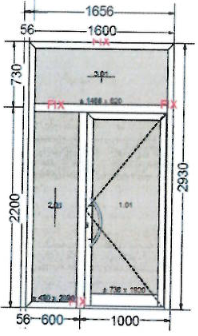 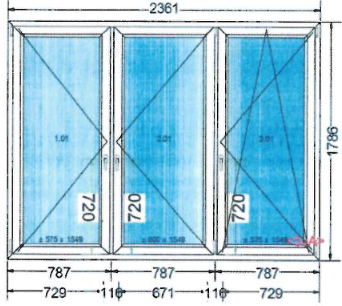 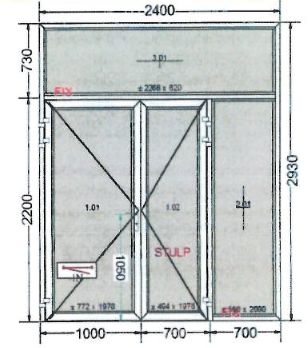 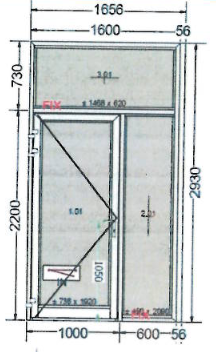 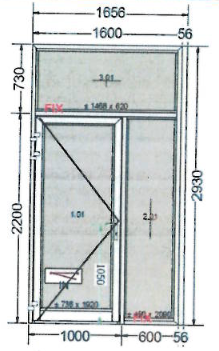 